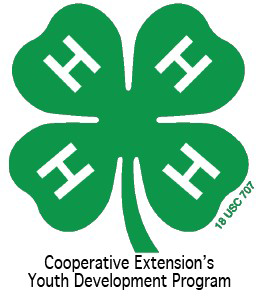 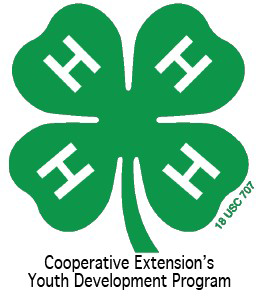                                  WATAUGA COUNTY 4-H2013 Plant Order FormWatauga County 4-H is selling plants to support youth programs. Make checks payable to Watauga County 4-H. Mail order form and check to:  NC Cooperative Extension, 971 W. King St., Boone, NC  28607.  (Or hand deliver to our office, Monday - Friday, 8:00 a.m. - 5:00 p.m.  If you are paying with cash, please bring correct change.)  Call 264-3061 for more information.Return no later than Monday, March 25, 2013 with full payment!!Order early.  Supplies are limited!Strawberry Plants:  $6.50 per bundle of 25Variety:	Quantity	Cost per plant/bundle:	Total:Albion	________	_________             	________Seascape	________	_________	________Chandler	________	_________	________Blueberry Plants:  $5.00 each (Two varieties are needed for cross pollination.)Bluecrop	________	________	________Blueray	________	________	________Jersey	________	________	________Container Blueberry 1 gallon $8.00 eachBlue Chip	________	________	________Duke	________	________	________Raspberry Plants: $4.50 eachCaroline (Red)	________	________	________Heritage (Red)			     ________	                            ________	          ________	Nantahala (Red)		     ________	                            ________	          ________ Blackberry Plants:  $6.00 eachChester (Thornless)	________	________	________Ouachita (Thornless)	________	________	________Apple Trees $ 20.00 eachVirginia Beauty	________	________	________Yellow Transparent	________	________	________	                                                                                                      TOTAL            $_________Please provide your name, address and phone number on the back of this page.NAME:____________________________________________PHONE:___________________                     ADDRESS:_________________________________________________________________Email Address:________________________________________________________________Orders should be picked up at Watauga County Cooperative Extension, 252 Poplar Grove Rd., Boone, on Friday, April 19, 12:00 pm – 6:00 pm and Saturday, April 20, 9:30 am – 12:30. All plants are bare root, and need to be kept moist until planting.  Please double-check your order as soon as possible in case corrections need to be made.  All plants prefer full sun and moist, well-drained soil.  Instructions for planting and care are available with the plants.  **Watauga County 4-H reserves the right to substitute suitable varieties in the event of short supply or the variety requested was not available.  Plants are not guaranteed beyond date of distribution.  To learn more about 4-H, visit www.ces.ncsu.edu/watauga/4-H.Left over plants may be available at the Daniel Boone Native Garden Plant Sale on Saturday, April 27, 8:00 – 12:00.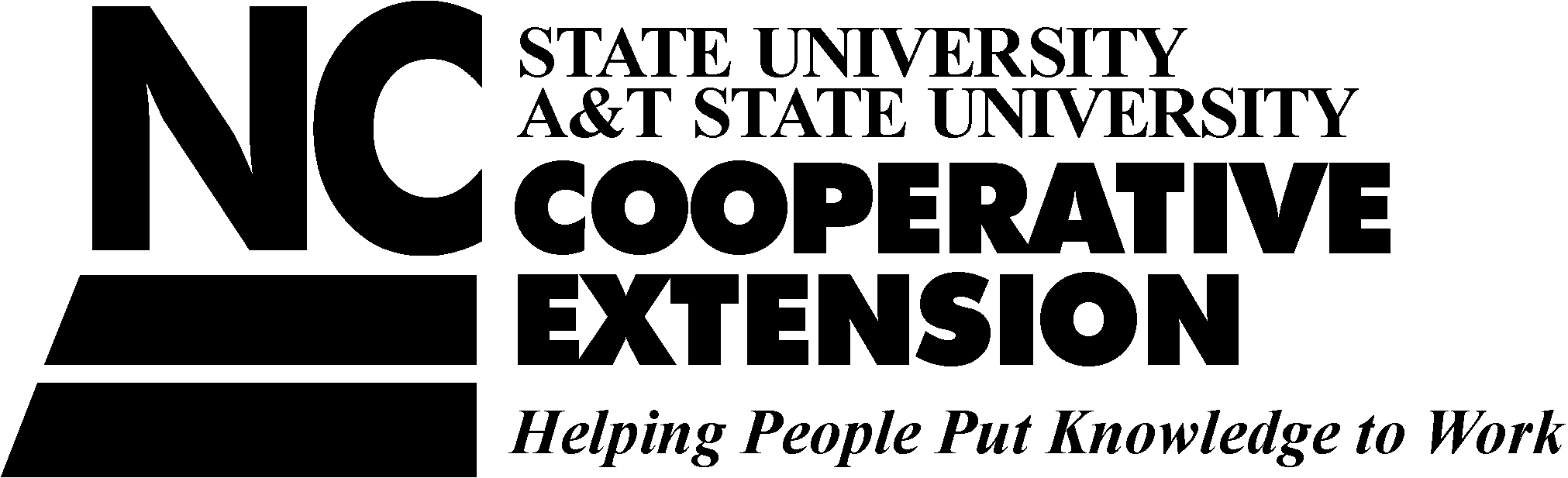 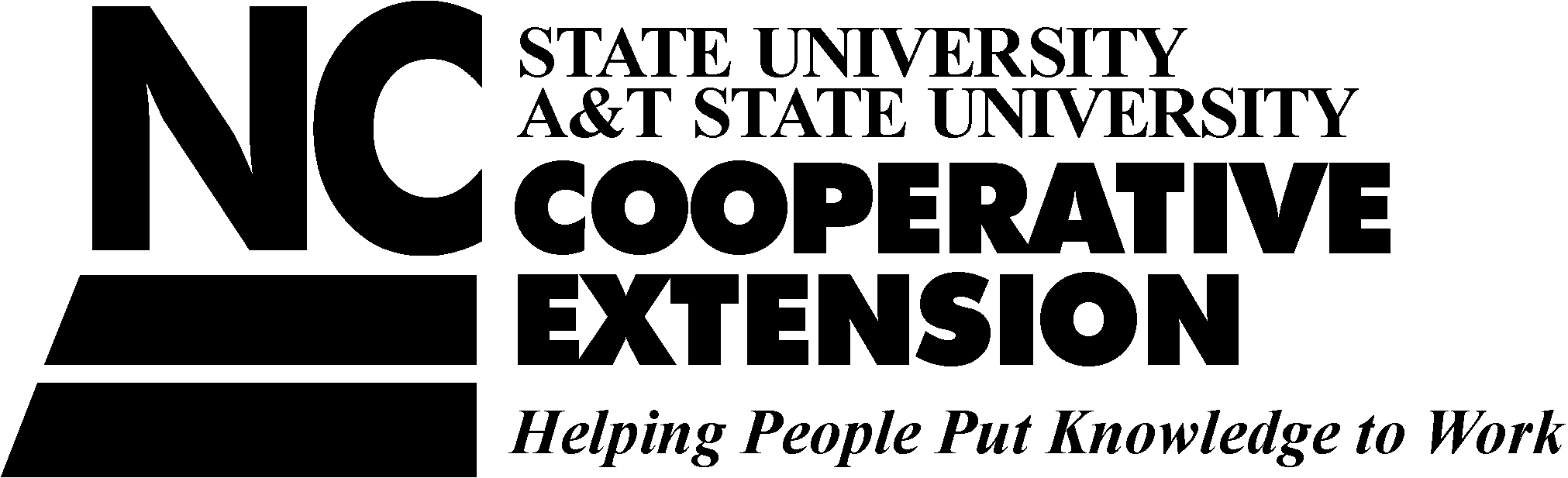 STRAWBERRY VARIETY INFORMATION CHART *Subject to U.S. Patent Laws and Royalties. This variety cannot be propagated for sale without a license from the plant patent holderBLUEBERRY VARIETY INFORMATION CHARTNote:   Since cultivated blueberries are partly self-sterile, it's best to plant at least 2 varieties for good cross-pollination.  Any combination of varieties will work.RASPBERRY VARIETY INFORMATION CHARTBLACKBERRY VARIETY INFORMATION CHART – All are good for eating, freezing and jam.HEIRLOOM APPLE TREE VARIETY INFORMATION CHART 1-year bare root semi-dwarf trees, trees bear fruit in 2-4 years, they live 55 years.VarietySeasonBerry SizeYieldFlavorRemarksSeascape*Everbearing/ US Plant Patent #7614Large firm berryHighGoodGood Disease ResistanceChandlerEverbearingLarge firm berryHighExcellentGrow well in zone 5 through zone 8 AlbionEverbearingVery largeVery highVery SweetDisease, Heat, Humidityresistant  VarietySeasonBerry SizeFlavorWinter HardinessBest UseBlue CropMid JulyLargeGoodExcellentEat fresh or cookingBlue RayMid JulyLarge, FirmSweetExcellentEat fresh or cookingJerseyLate JulySmallMildExcellentEating fresh or cookingBlue ChipMid-SeasonMedium to large berriesSweetExcellentVigorous, upright bush Good ornamentalDukeEarly RipeningMedium to large berries; good color and firmnessGoodExcellentVigorous, upright bush with consistent high yields  Good ornamentalVarietySeasonYieldSizeFlavorRemarksBest UseCaroline (Red)EverbearingHighVery LargeRich, Full, IntenseVery vigorousEating fresh, freezingHeritage (Red)EverbearingHighLargeVery GoodVery disease freeEating fresh, jams or jelliesNantahala (Red)Late harvest seasonLarger than other cultivarsSlightly lower than other cultivarsDelectableHarvest continues  
until a hard frost occursEating fresh, jams or jellies, freezingVarietySeasonBerry SizeYieldFlavorRemarksChesterHarvest JulyMediumHighMildCold HardyOuachitaMid-SeasonMediumHighSweetStores WellVarietySeasonColor/SizeHeightFlavorRemarksVirginia BeautyRipens in OctoberMedium to Large fruit, dark red-purplish skin10-15 FeetSweetTender and juicy and a good keeperYellow Trans-parentRipens early June – JulySmooth transparent yellow skin, Medium size10-15 FeetVery sweetResistant to cedar apple rust & scab